Statistics for the Social SciencesAssignment 3.31.  Create a spreadsheet.

2.  Create a heading "grades" in column B.  Add the following data to that column:  

100
97
92
88
88
87
80
77
59
55

3.  Use the AVERAGE, MEDIAN, and MODE functions to produce those statistics for the column of data.

4.  Skip over to column E and create a "Quartile" heading, and then put a "Score" heading in column F.

5.  Fill the Quartile column with the numbers 1,2,3 and 4.

6.  In the Score column, use the QUARTILE function to compute a score for each quartile.  

7.  Create labels for each of the following measures of variability in Column E:  

Range:
IQR:
SD:
Variance:
8.  Use the SDEV function to compute the SD, then compute the remaining measures using the definitional math functions from the readings.

9.  Put your name below your table.

10.  Name your file YourLastName_YourFirstName_Assignment_3.3

Your table should look like this: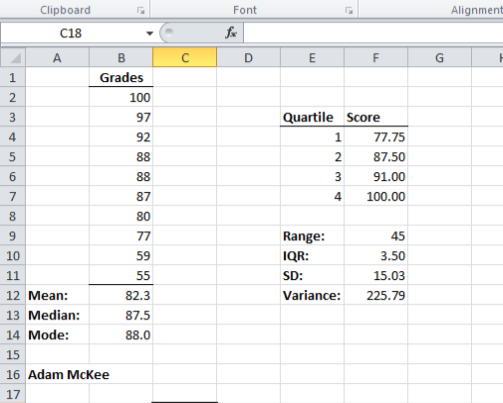 